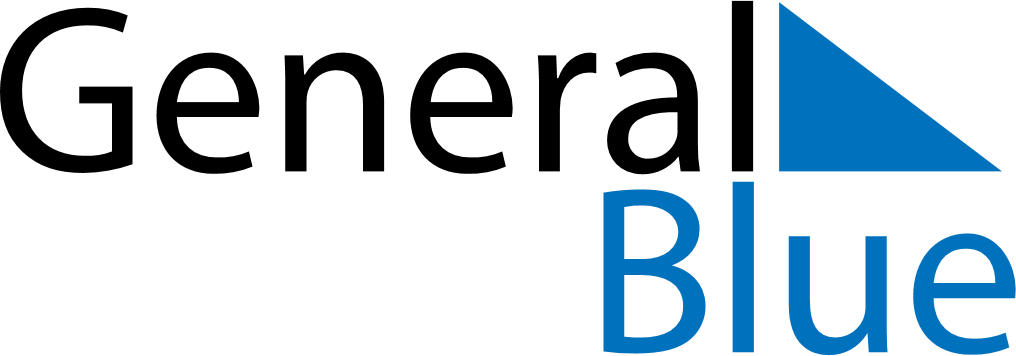 August 2027August 2027August 2027August 2027August 2027August 2027LiechtensteinLiechtensteinLiechtensteinLiechtensteinLiechtensteinLiechtensteinMondayTuesdayWednesdayThursdayFridaySaturdaySunday123456789101112131415Staatsfeiertag16171819202122232425262728293031NOTES